FOR IMMEDIATE RELEASE			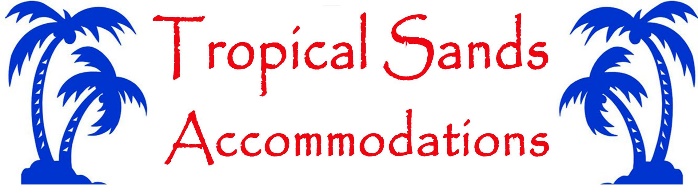 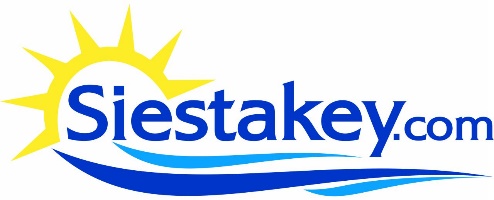 5116 Ocean Blvd.Siesta Key, FL 34242941-312-6156dave@sietakey.com www.sietakey.comPRESS RELEASE:  Tropical Sands Accommodations, LLC Takes Over Management of The Gulf and Bay Club’s Vacation Rental Program7/3/2018SIESTA KEY, FL – Two of Siesta Keys top brands are joining forces as The Gulf and Bay Club has retained Tropical Sands Accommodations, LLC. (TSA) to manage the vacation rental program at their complex.  Located just south of the Siesta Key Public Beach, The Gulf and Bay Club is the largest and the most prestigious resort on Siesta Key.  They have teamed up with TSA, the largest vacation rental company on Siesta Key, to provide their vacation offerings through TSA’s destination website www.SiestaKey.com.  Sitting on 37 ½ beautifully landscaped acres on the Gulf of Mexico, The Gulf and Bay Club features 392 individual units, 8 tennis courts, 3 swimming pools, private beach access, a fitness center with spa and a myriad of guest amenities.  It is the only true resort of its kind on the Island and it offers an unparalleled selection of properties facing the Gulf.Tropical Sands Accommodations, LLC. will be adding its 6th on-site rental management office, one of 8 offices that they manage on Siesta Key.  TSA currently manages over 300 properties on Siesta Key and the inclusion of The Gulf and Bay units will push that number over 400.  The Gulf and Bay properties will be listed and marketed on www.siestakey.com, TSA’s proprietary destination website that attracts hundreds of thousands of visitors a year, as well as, www.GulfandBayClub.com. TSA anticipates having all the Gulf and Bay Club rental properties integrated into their system by mid-July.  Please feel free to contact the Gulf and Bay office at 941-349-3000 ex. 102 or visit the web-sites above for more information.END